INSCRIPCION EQUIPOS F-11 RECREATIVO		TEMPORADA 2017-2018Por segundo año consecutivo, remitimos Hoja de Inscripción para los equipos de Fútbol 11 Recreativo Senior para la temporada 2017/2018.El plazo de inscripción para todos equipos comienza el 19 de junio de 2017, finalizando el 5 de septiembre de 2017, fecha en la que deberán entregarse en la Federación o a través del correo electrónico (administración@faf-aff.org), debidamente cumplimentadas, la hoja adjunta de inscripción así como el formulario de inscripción equipos intranet junto con la fotocopia del D.N.I. del responsable del equipo y los justificantes de las cantidades que correspondan. No se permitirá inscribir equipos con duda de si van a salir o no. A partir de esta fecha todas las inscripciones se recogerán como reservas en una lista de espera para cubrir posibles vacantes.En caso de que algún equipo desaparezca, deberá comunicarlo, por escrito antes de la fecha de fin de inscripción, no sirviendo que no lo haya apuntado en las hojas de inscripción.Los equipos de nueva inscripción deben depositar una fianza de 100,00 euros (100 EUROS) en el momento de la inscripción. El pago de la fianza debe realizarse mediante transferencia en el número de cuenta KUTXABANK  2095 3116 07 1090461061 indicando el nombre del equipo.Vitoria-Gasteiz, 19 de junio de 2017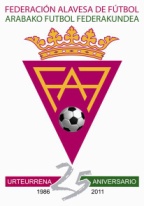 FEDERACION ALAVESA DE FUTBOLARABAKO FUTBOL FEDERAKUNDEAPza. Amadeo García de Salazar, 2, 1º01007 Vitoria-GasteizTeléfono: 945-25 88 33Fax: 945-28 01 37E-mail: administracion@faf-aff.org Página web: www.faf-aff.org